ҠАРАР                                                                                                           РЕШЕНИЕО  внесении изменений в решение Совета сельского поселения от 20 декабря 2021 года № 34/252 «О бюджете сельского поселения Акбарисовский сельсовет муниципального района Шаранский район Республики Башкортостан на 2022 год и на плановый период 2023 и 2024 годов»Совет сельского поселения Акбарисовский сельсовет муниципального района Шаранский район Республики Башкортостан (далее сельское поселение)РЕШИЛ:внести в решение Совета сельского поселения Акбарисовский сельсовет от 20.12.2021г. № 34/252 «О бюджете сельского поселения Акбарисовский сельсовет муниципального района Шаранский район  Республики Башкортостан на 2022 год и на плановый период 2023 и 2024 годов» следующие изменение:Пункт 1 изложить в следующей редакции:1. Утвердить основные характеристики бюджета сельского поселения на 2022 год:общий объем доходов бюджета сельского поселения в сумме 4 609 074,84 рубля;общий объем расходов бюджета сельского поселения в сумме 4 771 037,59 рублей;дефицит (профицит) бюджета сельского поселения в сумме 161 962,75 рублей.Изложить в новой редакции:- приложение 1 «Поступления доходов в бюджет сельского поселения Акбарисовский сельсовет муниципального района Шаранский район Республики Башкортостан на 2022 год»  согласно приложению  1 к настоящему решению;- приложение 3 «Распределение бюджетных ассигнований сельского поселения Акбарисовский сельсовет муниципального района Шаранский район Республики Башкортостан на 2022 год»  согласно приложению  2 к настоящему решению;- приложение 5 «Распределение бюджетных ассигнований сельского поселения Акбарисовский сельсовет муниципального района Шаранский район Республики Башкортостан на 2022 год» согласно приложению  3 к настоящему решению;    - приложение  7 « Ведомственная структура расходов бюджета сельского поселения Акбарисовский сельсовет муниципального района Шаранский район Республики Башкортостан на 2022 год»  согласно приложению 4 к настоящему решению;- приложение 11 «Источники финансирования дефицита бюджета сельского поселения Акбарисовский сельсовет муниципального района Шаранский район Республики Башкортостан на 2022 год» согласно приложению 5 к настоящему решению.с. Акбарисово15 декабря 2022 года№ 43/325Приложение 1к проекту решения Совета сельского поселения Акбарисовский сельсовет муниципального района Шаранский район Республики Башкорстан от 15 декабря 202 года № 43/325 «О внесении изменений в решение сельского поселения Акбарисовский сельсовет муниципального района Шаранский район Республики Башкортостан от 20 декабря 2021 года №34/252 «О бюджете сельского поселения Акбарисовский сельсовет муниципального района Шаранский район Республики Башкортостан на 2022 год и на плановый период 2023 и 2024 годов»»Поступления доходов в бюджет сельского поселения Акбарисовский сельсовет муниципального района Шаранский район Республики Башкортостан на 2022 год                                                                                                                  (рублей)Приложение 2к проекту решения Совета сельского поселения Акбарисовский сельсовет муниципального района Шаранский район Республики Башкорстан от 15 декабря 202 года № 43/325 «О внесении изменений в решение сельского поселения Акбарисовский сельсовет муниципального района Шаранский район Республики Башкортостан от 20 декабря 2021 года №34/252 «О бюджете сельского поселения Акбарисовский сельсовет муниципального района Шаранский район Республики Башкортостан на 2022 год и на плановый период 2023 и 2024 годов»»Распределение бюджетных ассигнований сельского поселения Акбарисовский сельсовет на 2022 год по разделам, подразделам, целевым статьям (муниципальным программам сельского поселения и непрограммным направлениям деятельности), группам видов расходов классификации расходов бюджетов (рублей)Приложение 3к проекту решения Совета сельского поселения Акбарисовский сельсовет муниципального района Шаранский район Республики Башкорстан от 15 декабря 202 года № 43/325 «О внесении изменений в решение сельского поселения Акбарисовский сельсовет муниципального района Шаранский район Республики Башкортостан от 20 декабря 2021 года №34/252 «О бюджете сельского поселения Акбарисовский сельсовет муниципального района Шаранский район Республики Башкортостан на 2022 год и на плановый период 2023 и 2024 годов»»Распределение бюджетных ассигнований сельского поселения Акбарисовский сельсовет на 2022 год по целевым статьям (муниципальным программам сельского поселения и непрограммным направлениям деятельности), группам видов расходов классификации расходов бюджетов                                                                                                                                        (рублей)Приложение 4к проекту решения Совета сельского поселения Акбарисовский сельсовет муниципального района Шаранский район Республики Башкорстан от 15 декабря 202 года № 43/325 «О внесении изменений в решение сельского поселения Акбарисовский сельсовет муниципального района Шаранский район Республики Башкортостан от 20 декабря 2021 года №34/252 «О бюджете сельского поселения Акбарисовский сельсовет муниципального района Шаранский район Республики Башкортостан на 2022 год и на плановый период 2023 и 2024 годов»»Ведомственная структура расходов бюджета сельского поселения Акбарисовский сельсовет муниципального района Шаранский район Республики Башкортостан на 2022 год                                                                                                                                         (рублей)Приложение5к проекту решения Совета сельского поселения Акбарисовский сельсовет муниципального района Шаранский район Республики Башкорстан от 15 декабря 202 года № 43/325 «О внесении изменений в решение сельского поселения Акбарисовский сельсовет муниципального района Шаранский район Республики Башкортостан от 20 декабря 2021 года №34/252 «О бюджете сельского поселения Акбарисовский сельсовет муниципального района Шаранский район Республики Башкортостан на 2022 год и на плановый период 2023 и 2024 годов»»Источники финансирования дефицита бюджета  сельского поселения Акбарисовский сельсовет муниципального района Шаранский район Республики Башкортостан на 2022 годБашҡортостан РеспубликаһыШаран районымуниципаль районыАкбарыс ауыл Советыауыл биләмәһе СоветыАкбарыс ауылы, тел.(34769) 2-33-87Республика Башкортостанмуниципальный районШаранский районСовет сельского поселенияАкбарисовский сельсоветс. Акбарисово тел.(34769) 2-33-87Глава сельского поселения Акбарисовский сельсовет муниципального районаШаранский район Республики Башкортостан              Р.Г. Ягудин Код вида, подвида доходов бюджетаНаименование    СуммаКод вида, подвида доходов бюджетаНаименование    Сумма123Всего4 609 074,841 00 00000 00 0000 000НАЛОГОВЫЕ И НЕНАЛОГОВЫЕ ДОХОДЫ1021000,01 01 00000 00 0000 000НАЛОГИ НА ПРИБЫЛЬ, ДОХОДЫ20 000,01 01 02000 01 0000 110Налог на доходы физических лиц20 000,01 01 02010 01 0000 110Налог на доходы физических лиц с доходов, источником которых является налоговый агент за исключением доходов, в отношении которых исчисление и уплата налога осуществляется в соответствии со статьями 227, 227.1 и 228 Налогового кодекса Российской Федерации20 000,01 06 00000 00 0000 000НАЛОГИ НА ИМУЩЕСТВО980 000,01 06 01000 00 0000 110Налог на имущество физических лиц130 000,01 06 01030 10 0000 110Налог на имущество физических лиц, взимаемый по ставкам, применяемым к объектам налогообложения, расположенным в границах сельских поселений130 000,01 06 06000 00 0000 110Земельный налог850 000,01 06 06030 00 0000 110Земельный налог с организаций380 000,01 06 06033 10 0000 110Земельный налог с организаций, обладающих земельным участком, расположенным в границах сельских поселений380 000,01 06 06040 00 0000 110Земельный налог с физических лиц470 000,01 06 06043 10 0000 110Земельный налог с физических лиц, обладающих земельным участком, расположенным в границах сельских поселений470 000,01 08 00000 00 0000 000ГОСУДАРСТВЕННАЯ ПОШЛИНА3 000,01 08 04000 01 0000 110Государственная пошлина за совершение нотариальных действий (за исключением действий, совершаемых консульскими учреждениями Российской Федерации)3 000,0Код вида, подвида доходов бюджетаНаименование    Сумма1231 08 04020 01 0000 110Государственная пошлина за совершение нотариальных действий должностными лицами органов местного самоуправления, уполномоченными в соответствии с законодательными актами Российской Федерации на совершение нотариальных действий3 000,01 11 00000 00 0000 000ДОХОДЫ ОТ ИСПОЛЬЗОВАНИЯ ИМУЩЕСТВА, НАХОДЯЩЕГОСЯ В ГОСУДАРСТВЕННОЙ И МУНИЦИПАЛЬНОЙ СОБСТВЕННОСТИ13 000,01 11 05000 00 0000 120Доходы, получаемые в виде арендной либо иной платы за передачу в возмездное пользование государственного и муниципального имущества (за исключением имущества бюджетных и автономных учреждений, а также имущества государственных и муниципальных унитарных предприятий, в том числе казенных)13 000,01 11 05030 00 0000 120Доходы от сдачи в аренду имущества, находящегося в оперативном управлении органов государственной власти, органов местного самоуправления, государственных внебюджетных фондов и созданных ими учреждений (за исключением имущества бюджетных и автономных учреждений)13 000,01 11 05035 10 0000 120Доходы от сдачи в аренду имущества, находящегося в оперативном управлении органов управления сельских поселений и созданных ими учреждений (за исключением имущества муниципальных бюджетных и автономных учреждений)13 000,01 13 00000 00 0000 000ДОХОДЫ ОТ ОКАЗАНИЯ ПЛАТНЫХ УСЛУГ (РАБОТ) И КОМПЕНСАЦИИ ЗАТРАТ ГОСУДАРСТВА1 000,01 13 01000 00 0000 130Доходы от оказания платных услуг (работ) 1 000,01 13 01990 00 0000 130Прочие доходы от оказания платных услуг (работ)1 000,01 13 01995 10 0000 130Прочие доходы от оказания платных услуг (работ) получателями средств бюджетов сельских поселений 1 000,01 16 00000 00 0000 000ШТРАФЫ, САНКЦИИ, ВОЗМЕЩЕНИЕ УЩЕРБА4 000,01 16 02000 02 0000 000Административные штрафы, установленные законами субъектов Российской Федерации об административных правонарушениях4 000,01 16 02020 02 0000 140Административные штрафы, установленные законами субъектов Российской Федерации об административных правонарушениях, за нарушение муниципальных правовых актов4 000,02 00 00000 00 0000 000БЕЗВОЗМЕЗДНЫЕ ПОСТУПЛЕНИЯ3 588 074,84Код вида, подвида доходов бюджетаНаименование    Сумма1232 02 00000 00 0000 000БЕЗВОЗМЕЗДНЫЕ ПОСТУПЛЕНИЯ  ОТ ДРУГИХ БЮДЖЕТОВ БЮДЖЕТНОЙ СИСТЕМЫ РОССИЙСКОЙ ФЕДЕРАЦИИ3 588 074,842 02 10000 00 0000 150Дотации бюджетам бюджетной системы Российской Федерации 1 757 320,642 02 16001 00 0000 150Дотации на выравнивание бюджетной обеспеченности1 757 320,642 02 16001 10 0000 150Дотации бюджетам сельских поселений на выравнивание бюджетной обеспеченности из бюджетов муниципальных районов1 757 320,642 02 30000 00 0000 150Субвенции бюджетам бюджетной системы Российской Федерации 85 500,02 02 35118 00 0000 150Субвенции бюджетам на осуществление первичного воинского учета органами местного самоуправления поселений, муниципальных и городских округов85 500,02 02 35118 10 0000 150Субвенции бюджетам сельских поселений на осуществление первичного воинского учета органами местного самоуправления поселений, муниципальных и городских округов85 500,02 02 40000 00 0000 150Иные межбюджетные трансферты1 369 100,02 02 40014 00 0000 150Межбюджетные трансферты, передаваемые бюджетам муниципальных образований на осуществление части полномочий по решению вопросов местного значения в соответствии с заключенными соглашениями730 000,02 02 40014 10 0000 150Межбюджетные трансферты, передаваемые бюджетам сельских поселений из бюджетов муниципальных районов на осуществление части полномочий по решению вопросов местного значения в соответствии с заключенными соглашениями730 000,02 02 49999 00 0000 150Прочие межбюджетные трансферты, передаваемые бюджетам639 100,02 02 49999 10 0000 150Прочие межбюджетные трансферты, передаваемые бюджетам сельских поселений639 100,02 02 49999 10 7201 150Прочие межбюджетные трансферты, передаваемые бюджетам сельских поселений (расходные обязательства, возникающие при выполнении полномочий органов местного самоуправления по отдельным вопросам местного значения)139 100,02 02 49999 10 7404 150Прочие межбюджетные трансферты, передаваемые бюджетам сельских поселений (мероприятия по благоустройству территорий населенных пунктов, коммунальному хозяйству, обеспечению мер пожарной безопасности, осуществлению дорожной деятельности и охране окружающей среды в границах сельских поселений)500 000,0Код вида, подвида доходов бюджетаНаименование    Сумма1232 02 90000 00 0000 150Прочие безвозмездные поступления от других бюджетов бюджетной системы376 154,202 02 90050 00 0000 150Прочие безвозмездные поступления от бюджетов муниципальных районо376 154,202 02 90054 10 0000 150Прочие безвозмездные поступления в бюджеты сельских поселений от бюджетов муниципальных районов376 154,20Глава сельского поселения Акбарисовский сельсовет муниципального районаШаранский район Республики Башкортостан               Р.Г. Ягудин НаименованиеРзПрЦсрВрСумма12345ВСЕГО 4 771 037,59Общегосударственные вопросы01002 642 198,49Функционирование высшего должностного лица субъекта Российской Федерации муниципального образования01021 010 916,37Непрограммные расходы010299000000001 010 916,37Глава муниципального образования010299000020301 010 916,37Расходы на выплаты персоналу в целях обеспечения выполнения функций муниципальными органами, казенными учреждениями, органами управления государственными внебюджетными фондами010299000020301001 010 916,37Функционирование Правительства Российской Федерации, высших исполнительных органов государственной власти субъектов Российской Федерации, местных администраций01041 629 082,12Непрограммные расходы010499000000001 629 082,12Аппараты органов местного самоуправления010499000020401 629 082,12Расходы на выплаты персоналу в целях обеспечения выполнения функций муниципальными органами, казенными учреждениями, органами управления государственными внебюджетными фондами010499000020401001 257 608,83Закупка товаров, работ и услуг для обеспечения муниципальных нужд01049900002040200368 150,29Иные бюджетные ассигнования010499000020408003 323,0Резервные фонды01112 200,0Непрограммные расходы011199000000002 200,0Резервные фонды местных администраций011199000075002 200,0Иные бюджетные ассигнования011199000075008002 200,0Национальная оборона020085 500,0Мобилизационная и вневойсковая подготовка020385 500,0Непрограммные расходы0203990000000085 500,0Осуществление первичного воинского учета органами местного самоуправления поселений, муниципальных и городских округов0203990005118085 500,0Расходы на выплаты персоналу в целях обеспечения выполнения функций муниципальными органами, казенными учреждениями, органами управления государственными внебюджетными фондами0203990005118010085 500,0Национальная безопасность и правоохранительная деятельность030037 200,0Защита населения и территории от чрезвычайных ситуаций природного и техногенного характера, пожарная безопасность031037 200,0Муниципальная программа «Пожарная безопасность сельского поселения Акбарисовский сельсовет муниципального района Шаранский район Республики Башкортостан на 2022-2024годы»0310190000000037 200,0Основное мероприятие «Реализация мероприятий по обеспечению пожарной безопасности в сельском поселении»0310190010000037 200,0Мероприятие по развитию инфраструктуры объектов противопожарной службы0310190012430020 000,0Закупка товаров, работ и услуг для обеспечения муниципальных нужд0310190012430020020 000,0Мероприятия по благоустройству территорий населенных пунктов, коммунальному хозяйству, обеспечению мер пожарной безопасности и осуществлению дорожной деятельности в границах сельских поселений0310190017404017 200,0Закупка товаров, работ и услуг для обеспечения муниципальных нужд0310190017404020017 200,0Национальная экономика0400730 000,0Дорожное хозяйство (дорожные фонды)0409730 000,0Муниципальная программа «Содержание и ремонт автомобильных дорог в сельском поселении Акбарисовский сельсовет муниципального района Шаранский район Республики Башкортостан на 2022-2024 годы»04090900000000730 000,0Основное мероприятие «Организация выполнения работ по модернизации, содержанию, ремонту автомобильных дорог. Обеспечение безопасности дорожного движения»04090900100000730 000,0Дорожное хозяйство04090900103150730 000,0Закупка товаров, работ и услуг для обеспечения муниципальных нужд04090900103150200730 000,0Жилищно-коммунальное хозяйство0500781 932,39Благоустройство0503781 932,39Муниципальная программа «Благоустройство территории сельского поселения Акбарисовский сельсовет муниципального района Шаранский район Республики Башкортостан на 2022-2024 годы»05032000000000781 932,39Подпрограмма «Уличное освещение»05032010000000591 532,39Основное мероприятие «Организация бесперебойного уличного освещения населенных пунктов сельского поселения в темное время суток»05032010100000591 532,39Мероприятия по благоустройству территорий населенных пунктов05032010106050338 532,39Закупка товаров, работ и услуг для обеспечения муниципальных нужд05032010106050200338 532,39Мероприятия по благоустройству территорий населенных пунктов, коммунальному хозяйству, обеспечению мер пожарной безопасности, и охране окружающей среды  в границах сельских поселений05032010174040100 000,0Закупка товаров, работ и услуг для обеспечения муниципальных нужд05032010174040200100 000,0Софинансирование расходных обязательств, возникающих при выполнении полномочий органов местного самоуправления по отдельным вопросам местного значения20101S2010153 000,0Закупка товаров, работ и услуг для обеспечения муниципальных нужд20101S2010200153 000,0Подпрограмма «Организация и содержание мест захоронения сельского поселения Акбарисовский сельсовет муниципального района Шаранский район Республики Башкортостан на 2022-2024 годы»0503202000000050 000,0Основное мероприятие «Развитие и поддержка инициатив жителей поселения по благоустройству кладбищ»0503202010000050 000,0Мероприятия по благоустройству территорий населенных пунктов, коммунальному хозяйству, обеспечению мер пожарной безопасности, и охране окружающей среды  в границах сельских поселений0503202017404050 000,0Закупка товаров, работ и услуг для обеспечения муниципальных нужд0503202017404020050 000,0Подпрограмма «Прочие мероприятия по благоустройству территории сельского поселения»05032030000000140 400,0 Основное мероприятие «Выполнение работ по повышению уровня внешнего благоустройства и санитарного содержания сельского поселения»05032030100000140 400,0Мероприятия по благоустройству территорий населенных пунктов, коммунальному хозяйству, обеспечению мер пожарной безопасности, и охране окружающей среды  в границах сельских поселений05032030174040140 400,0Закупка товаров, работ и услуг для обеспечения муниципальных нужд05032030174040200140 400,0Охрана окружающей среды0600192 400,0Другие вопросы в области охраны окружающей среды0605192 400,0Программа «Экология и природные ресурсы сельского поселения Акбарисовский сельсовет муниципального района Шаранский район Республики Башкортостан на 2022-2024 годы»06051300000000192 400,0Подпрограмма  «Отходы»06051340000000192 400,0Основное мероприятие «Участие в организации деятельности по сбору (в том числе раздельному сбору) и транспортированию твердых коммунальных отходов»06051340100000192 400,0Мероприятия по благоустройству территорий населенных пунктов, коммунальному хозяйству, обеспечению мер пожарной безопасности, и охране окружающей среды в границах сельских поселений06051340174040192 400,0Закупка товаров, работ и услуг для обеспечения муниципальных нужд06051340174040200192 400,0Образование07005 000,0Профессиональная подготовка, переподготовка и повышение квалификации07055 000,0Непрограммные расходы070599000000005 000,0Переподготовка и повышение квалификации кадров070599000429705 000,0Закупка товаров, работ и услуг для обеспечения муниципальных нужд070599000429702005 000,0Социальная политика1000296 806,71Пенсионное обеспечение1001296 806,71Непрограммные расходы10019900000000296 806,71Иные безвозмездные и безвозвратные перечисления 10019900074000296 806,71Межбюджетные трансферты10019900074000500296 806,71Глава сельского поселения Акбарисовскийсельсовет муниципального района Шаранский район Республики Башкортостан            Р.Г. ЯгудинНаименованиеЦсрВрсумма1345ВСЕГО4 771 037,59Муниципальная программа «Содержание и ремонт автомобильных дорог в сельском поселении Акбарисовский сельсовет муниципального района Шаранский район Республики Башкортостан на 2022-2024 годы»0900000000730 000,0Основное мероприятие «Организация выполнения работ по модернизации, содержанию, ремонту автомобильных дорог. Обеспечение безопасности дорожного движения»0900100000730 000,0Дорожное хозяйство0900103150730 000,0Закупка товаров, работ и услуг для обеспечения муниципальных нужд0900103150200730 000,0Программа «Экология и природные ресурсы сельского поселения Акбарисовский сельсовет муниципального района Шаранский район Республики Башкортостан на 2022-2024 годы»1300000000192 400,0Подпрограмма «Отходы»1340000000192 400,0Основное мероприятие «Участие в организации деятельности по сбору (в том числе раздельному сбору) и транспортированию твердых коммунальных отходов»1340100000192 400,0Мероприятия по благоустройству территорий населенных пунктов, коммунальному хозяйству, обеспечению мер пожарной безопасности и осуществлению дорожной деятельности в границах сельских поселений1340174040192 400,0Закупка товаров, работ и услуг для обеспечения муниципальных нужд1340174040200192 400,0Муниципальная программа «Пожарная безопасность сельского поселения Акбарисовский сельсовет муниципального района Шаранский район Республики Башкортостан на 2022-2024годы»190000000037 200,0Основное мероприятие «Реализация мероприятий по обеспечению пожарной безопасности в сельском поселении190010000037 200,0Мероприятие по развитию инфраструктуры объектов противопожарной службы190012430020 000,0Закупка товаров, работ и услуг для обеспечения муниципальных нужд190012430020020 000,0Мероприятия по благоустройству территорий населенных пунктов, коммунальному хозяйству, обеспечению мер пожарной безопасности и осуществлению дорожной деятельности в границах сельских поселений190017404017 200,0Закупка товаров, работ и услуг для обеспечения муниципальных нужд190017404020017 200,0Муниципальная программа «Благоустройство территории сельского поселения Акбарисовский сельсовет муниципального района Шаранский район Республики Башкортостан на 2022-2024 годы»2000000000781 932,39Подпрограмма «Уличное освещение»2010000000591 532,39Основное мероприятие «Организация бесперебойного уличного освещения населенных пунктов сельского поселения в темное время суток»2010100000591 532,39Мероприятия по благоустройству территорий населенных пунктов2010106050338 532,39Закупка товаров, работ и услуг для обеспечения муниципальных нужд2010106050200338 532,39Мероприятия по благоустройству территорий населенных пунктов, коммунальному хозяйству, обеспечению мер пожарной безопасности и осуществлению дорожной деятельности в границах сельских поселений2010174040100 000,0Закупка товаров, работ и услуг для обеспечения муниципальных нужд2010174040200100 000,0Софинансирование расходных обязательств, возникающих при выполнении полномочий органов местного самоуправления по отдельным вопросам местного значения20101S2010153 000,0Закупка товаров, работ и услуг для обеспечения муниципальных нужд20101S2010200153 000,0Подпрограмма «Организация и содержание мест захоронения сельского поселения Акбарисовский сельсовет муниципального района Шаранский район Республики Башкортостан на 2019-2024 годы»202000000050 000,0Основное мероприятие «Развитие и поддержка инициатив жителей поселения по благоустройству кладбищ»202010000050 000,0Мероприятия по благоустройству территорий населенных пунктов, коммунальному хозяйству, обеспечению мер пожарной безопасности и осуществлению дорожной деятельности в границах сельских поселений202017404050 000,0Закупка товаров, работ и услуг для обеспечения муниципальных нужд202017404020050 000,0Подпрограмма «Прочие мероприятия по благоустройству территории сельского поселения»2030000000140 400,0Основное мероприятие «Выполнение работ по повышению уровня внешнего благоустройства и санитарного содержания сельского поселения»2030100000140 400,0Мероприятия по благоустройству территорий населенных пунктов, коммунальному хозяйству, обеспечению мер пожарной безопасности и осуществлению дорожной деятельности в границах сельских поселений2030174040140 400,0Закупка товаров, работ и услуг для обеспечения муниципальных нужд2030174040200140 400,0Непрограммные расходы99000000003 029 505,20Глава муниципального образования99000020301 010 916,37Расходы на выплаты персоналу в целях обеспечения выполнения функций муниципальными органами, казенными учреждениями, органами управления государственными внебюджетными фондами99000020301001 010 916,37Аппараты органов местного самоуправления99000020401 629 082,12Расходы на выплаты персоналу в целях обеспечения выполнения функций муниципальными органами, казенными учреждениями, органами управления государственными внебюджетными фондами99000020401001 257 608,83Закупка товаров, работ и услуг для обеспечения муниципальных нужд9900002040200368 150,29Иные бюджетные ассигнования99000020408003 323,0Резервные фонды местных администраций99000075002 200,0Иные бюджетные ассигнования99000075008002 200,0Переподготовка и повышение квалификации кадров99000429705 000,0Закупка товаров, работ и услуг для обеспечения муниципальных нужд99000429702005 000,0Осуществление первичного воинского учета органами местного самоуправления поселений, муниципальных и городских округов990005118085 500,0Расходы на выплаты персоналу в целях обеспечения выполнения функций муниципальными органами, казенными учреждениями, органами управления государственными внебюджетными фондами990005118010085 500,0Иные безвозмездные и безвозвратные перечисления9900074000296 806,71Межбюджетные трансферты9900074000500296 806,71Глава сельского поселения Акбарисовский сельсовет муниципального района  Шаранский район Республики Башкортостан                 Р.Г. Ягудин НаименованиеНаименованиеВед-воВед-воЦсрВрсуммасумма11223455ВСЕГОВСЕГО7917914 771 037,594 771 037,59Администрация сельского поселения Акбарисовский сельсовет муниципального района Шаранский район Республики БашкортостанАдминистрация сельского поселения Акбарисовский сельсовет муниципального района Шаранский район Республики Башкортостан7917914 771 037,594 771 037,59Муниципальная программа «Содержание и ремонт автомобильных дорог в сельском поселении Акбарисовский сельсовет муниципального района Шаранский район Республики Башкортостан на 2022-2024 годы»Муниципальная программа «Содержание и ремонт автомобильных дорог в сельском поселении Акбарисовский сельсовет муниципального района Шаранский район Республики Башкортостан на 2022-2024 годы»7917910900000000730 000,0730 000,0Основное мероприятие «Организация выполнения работ по модернизации, содержанию, ремонту автомобильных дорог. Обеспечение безопасности дорожного движения»Основное мероприятие «Организация выполнения работ по модернизации, содержанию, ремонту автомобильных дорог. Обеспечение безопасности дорожного движения»7917910900100000730 000,0730 000,0Дорожное хозяйствоДорожное хозяйство7917910900103150730 000,0730 000,0Закупка товаров, работ и услуг для обеспечения муниципальных нуждЗакупка товаров, работ и услуг для обеспечения муниципальных нужд7917910900103150200730 000,0730 000,0Программа «Экология и природные ресурсы сельского поселения Акбарисовский сельсовет муниципального района Шаранский район Республики Башкортостан на 2022-2024 годы»Программа «Экология и природные ресурсы сельского поселения Акбарисовский сельсовет муниципального района Шаранский район Республики Башкортостан на 2022-2024 годы»7917911300000000192 400,0192 400,0Подпрограмма «Отходы»Подпрограмма «Отходы»7917911340000000192 400,0192 400,0Основное мероприятие «Участие в организации деятельности по сбору (в том числе раздельному сбору) и транспортированию твердых коммунальных отходов»Основное мероприятие «Участие в организации деятельности по сбору (в том числе раздельному сбору) и транспортированию твердых коммунальных отходов»7917911340100000192 400,0192 400,0Мероприятия по благоустройству территорий населенных пунктов, коммунальному хозяйству, обеспечению мер пожарной безопасности и осуществлению дорожной деятельности в границах сельских поселенийМероприятия по благоустройству территорий населенных пунктов, коммунальному хозяйству, обеспечению мер пожарной безопасности и осуществлению дорожной деятельности в границах сельских поселений7917911340174040192 400,0192 400,0Закупка товаров, работ и услуг для обеспечения муниципальных нуждЗакупка товаров, работ и услуг для обеспечения муниципальных нужд7917911340174040200192 400,0192 400,0Муниципальная программа «Пожарная безопасность сельского поселения Акбарисовский сельсовет муниципального района Шаранский район Республики Башкортостан на 2022-2024годы»Муниципальная программа «Пожарная безопасность сельского поселения Акбарисовский сельсовет муниципального района Шаранский район Республики Башкортостан на 2022-2024годы»791791190000000037 200,037 200,0Основное мероприятие «Реализация мероприятий по обеспечению пожарной безопасности в сельском поселении»Основное мероприятие «Реализация мероприятий по обеспечению пожарной безопасности в сельском поселении»791791190010000037 200,037 200,0Мероприятие по развитию инфраструктуры объектов противопожарной службыМероприятие по развитию инфраструктуры объектов противопожарной службы791791190012430020 000,020 000,0Закупка товаров, работ и услуг для обеспечения муниципальных нуждЗакупка товаров, работ и услуг для обеспечения муниципальных нужд791791190012430020020 000,020 000,0Мероприятия по благоустройству территорий населенных пунктов, коммунальному хозяйству, обеспечению мер пожарной безопасности и осуществлению дорожной деятельности в границах сельских поселенийМероприятия по благоустройству территорий населенных пунктов, коммунальному хозяйству, обеспечению мер пожарной безопасности и осуществлению дорожной деятельности в границах сельских поселений791791190017404017 200,017 200,0Закупка товаров, работ и услуг для обеспечения муниципальных нуждЗакупка товаров, работ и услуг для обеспечения муниципальных нужд791791190017404020017 200,017 200,0Муниципальная программа «Благоустройство территории сельского поселения Акбарисовский сельсовет муниципального района Шаранский район Республики Башкортостан на 2022-2024 годы»Муниципальная программа «Благоустройство территории сельского поселения Акбарисовский сельсовет муниципального района Шаранский район Республики Башкортостан на 2022-2024 годы»7917912000000000781 932,39781 932,39Подпрограмма «Уличное освещение»Подпрограмма «Уличное освещение»7917912010000000591 532,39591 532,39Основное мероприятие «Организация бесперебойного уличного освещения населенных пунктов сельского поселения в темное время суток»Основное мероприятие «Организация бесперебойного уличного освещения населенных пунктов сельского поселения в темное время суток»7917912010100000591 532,39591 532,39Мероприятия по благоустройству территорий населенных пунктовМероприятия по благоустройству территорий населенных пунктов7917912010106050338 532,39338 532,39Закупка товаров, работ и услуг для обеспечения муниципальных нуждЗакупка товаров, работ и услуг для обеспечения муниципальных нужд7917912010106050200338 532,39338 532,39Мероприятия по благоустройству территорий населенных пунктов, коммунальному хозяйству, обеспечению мер пожарной безопасности и осуществлению дорожной деятельности в границах сельских поселенийМероприятия по благоустройству территорий населенных пунктов, коммунальному хозяйству, обеспечению мер пожарной безопасности и осуществлению дорожной деятельности в границах сельских поселений7917912010174040100 000,0100 000,0Закупка товаров, работ и услуг для обеспечения муниципальных нуждЗакупка товаров, работ и услуг для обеспечения муниципальных нужд7917912010174040200100 000,0100 000,0Софинансирование расходных обязательств, возникающих при выполнении полномочий органов местного самоуправления по отдельным вопросам местного значенияСофинансирование расходных обязательств, возникающих при выполнении полномочий органов местного самоуправления по отдельным вопросам местного значения79179120101S2010153 000,0153 000,0Закупка товаров, работ и услуг для обеспечения муниципальных нуждЗакупка товаров, работ и услуг для обеспечения муниципальных нужд79179120101S2010200153 000,0153 000,0Подпрограмма «Организация и содержание мест захоронения сельского поселения Акбарисовский сельсовет муниципального района Шаранский район Республики Башкортостан на 2019-2024 годы»Подпрограмма «Организация и содержание мест захоронения сельского поселения Акбарисовский сельсовет муниципального района Шаранский район Республики Башкортостан на 2019-2024 годы»791791202000000050 000,050 000,0Основное мероприятие «Развитие и поддержка инициатив жителей поселения по благоустройству кладбищ»Основное мероприятие «Развитие и поддержка инициатив жителей поселения по благоустройству кладбищ»791791202010000050 000,050 000,0Мероприятия по благоустройству территорий населенных пунктов, коммунальному хозяйству, обеспечению мер пожарной безопасности и осуществлению дорожной деятельности в границах сельских поселенийМероприятия по благоустройству территорий населенных пунктов, коммунальному хозяйству, обеспечению мер пожарной безопасности и осуществлению дорожной деятельности в границах сельских поселений791791202017404050 000,050 000,0Закупка товаров, работ и услуг для обеспечения муниципальных нуждЗакупка товаров, работ и услуг для обеспечения муниципальных нужд791791202017404020050 000,050 000,0Подпрограмма «Прочие мероприятия по благоустройству территории сельского поселения»Подпрограмма «Прочие мероприятия по благоустройству территории сельского поселения»7917912030000000140 400,0140 400,0Основное мероприятие «Выполнение работ по повышению уровня внешнего благоустройства и санитарного содержания сельского поселения»Основное мероприятие «Выполнение работ по повышению уровня внешнего благоустройства и санитарного содержания сельского поселения»7917912030100000140 400,0140 400,0Мероприятия по благоустройству территорий населенных пунктов и осуществлению дорожной деятельности в границах сельских поселенийМероприятия по благоустройству территорий населенных пунктов и осуществлению дорожной деятельности в границах сельских поселений7917912030174040140 400,0140 400,0Закупка товаров, работ и услуг для обеспечения муниципальных нуждЗакупка товаров, работ и услуг для обеспечения муниципальных нужд7917912030174040200140 400,0140 400,0Непрограммные расходыНепрограммные расходы79179199000000003 029 505,203 029 505,20Глава муниципального образованияГлава муниципального образования79179199000020301 010 916,371 010 916,37Расходы на выплаты персоналу в целях обеспечения выполнения функций муниципальными органами, казенными учреждениями, органами управления государственными внебюджетными фондамиРасходы на выплаты персоналу в целях обеспечения выполнения функций муниципальными органами, казенными учреждениями, органами управления государственными внебюджетными фондами79179199000020301001 010 916,371 010 916,37Аппараты органов местного самоуправленияАппараты органов местного самоуправления79179199000020401 629 082,121 629 082,12Расходы на выплаты персоналу в целях обеспечения выполнения функций муниципальными органами, казенными учреждениями, органами управления государственными внебюджетными фондамиРасходы на выплаты персоналу в целях обеспечения выполнения функций муниципальными органами, казенными учреждениями, органами управления государственными внебюджетными фондами79179199000020401001 257 608,831 257 608,83Закупка товаров, работ и услуг для обеспечения муниципальных нуждЗакупка товаров, работ и услуг для обеспечения муниципальных нужд7917919900002040200368 150,29368 150,29Иные бюджетные ассигнованияИные бюджетные ассигнования79179199000020408003 323,03 323,0Резервные фонды местных администрацийРезервные фонды местных администраций79179199000075002 200,02 200,0Иные бюджетные ассигнованияИные бюджетные ассигнования79179199000075008002 200,02 200,0Переподготовка и повышение квалификации кадровПереподготовка и повышение квалификации кадров79179199000429705 000,05 000,0Закупка товаров, работ и услуг для обеспечения муниципальных нуждЗакупка товаров, работ и услуг для обеспечения муниципальных нужд79179199000429702005 000,05 000,0Осуществление первичного воинского учета органами местного самоуправления поселений, муниципальных и городских округовОсуществление первичного воинского учета органами местного самоуправления поселений, муниципальных и городских округов791791990005118085 500,085 500,0Расходы на выплаты персоналу в целях обеспечения выполнения функций муниципальными органами, казенными учреждениями, органами управления государственными внебюджетными фондамиРасходы на выплаты персоналу в целях обеспечения выполнения функций муниципальными органами, казенными учреждениями, органами управления государственными внебюджетными фондами791791990005118010085 500,085 500,0Иные безвозмездные и безвозвратные перечисленияИные безвозмездные и безвозвратные перечисления7917919900074000296 806,71296 806,71Межбюджетные трансфертыМежбюджетные трансферты7917919900074000500296 806,71296 806,71Глава сельского поселения Акбарисовскийсельсовет муниципального района Шаранский район Республики БашкортостанГлава сельского поселения Акбарисовскийсельсовет муниципального района Шаранский район Республики Башкортостан          Р.Г. Ягудин           Р.Г. Ягудин           Р.Г. Ягудин           Р.Г. Ягудин КодНаименование Сумма123Всего01 00 00 00 00 0000 000Источники внутреннего финансирования  дефицитов бюджетов161 962,7501 05 00 00 00 0000 000Изменение  остатков денежных средств на счетах по учету средств бюджетов161 962,7501 05 02 01 10 0000 000Изменение  прочих остатков денежных средств бюджетов сельских поселений161 962,75Глава сельского поселения Акбарисовскийсельсовет муниципального района Шаранский район Республики Башкортостан          Р.Г. Ягудин 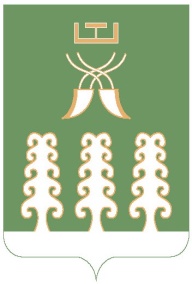 